Beta Service SuggestionsPlease tell us any ideas you may have for community service! We love to help our Baton Rouge community, but ideas to support other communities is welcome!Name:Name of Organization:What does this organization do?How could our Beta club help them?Please provide any contact information you may have, including names, phone numbers, and email addresses: Does the organization have a website? If so, please include the web address below: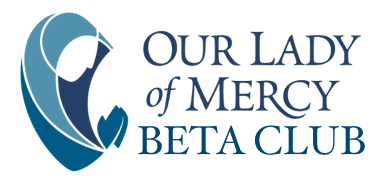 Please fill out this sheet and return to the Beta file folder outside of Mrs. Vukojevics classroom. 